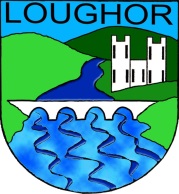 Tre Uchaf Primary School Weekly Newsletterw/b 28th JanuaryTheme; Our Local Community Whole School Attendance;93.9% Best Attending Class;Y5 98.6%MONDAYYear 5 to SwimmingClwb CymraegHomework Club TUESDAYViolins, Cellos and Basses are now always on TUESDAYS!WEDNESDAYStory Club – Year 2 – finishes at 3.45pmNetball Club – Year 6 this half termMakaton ClubTHURSDAYYear 5 Assembly – families of children in Mr Civil’s Class all invitedYear 2 are doing their Creative Lead Project today!2.15 Year 3 Literacy Open Session for ParentsLiteracy Games Club – Reception/Year 1Rugby Club – Y5 and 6Football Club – Y3 and 4FRIDAYFlute ClubREMINDER; Year 2 Literacy Session Friday 8th February 9amIMPORTANT MESSAGESSickness and Diorrhoea Having looked again at guidance regarding keeping children away from school after sickness and diorrhoea bugs, I now need to inform you that children should stay away from school for 48 hours after their last episode of stomach bug symptoms. While this does seem like a long time off school, I hope this will stop infections from spreading so widely through the school population!  Many thanks.Literacy SessionsMany thanks to the parents who have attended these open sessions. I do hope they have been useful. Please let us know if you have any feedback (questionnaire to follow soon) and look out for information on Open Maths sessions later this term (Please don’t stay away because you’re not confident with maths! We won’t give you anything hard to do!)Parents Focus GroupOur next meeting will be on Monday 4th February at 9am in the gym. Anyone can come along to this meeting and, in particular, I would like to encourage people who haven’t attended before to come in for a chat. This is an informal meeting where we can discuss general school matters over a cuppa and biscuits. We are very keen to know your views about how we can keep you informed about how your children are being taught in school. If you have any ideas, comments or even grumbles we want to LISTEN! Even if you only have half an hour to spare you will be made very welcome. 